December is Safe Toys and Celebrations Month. Each year, around 254,000 toy-related injuries are treated in U.S. emergency rooms. Before you buy, think about what toys are age appropriate for the child and try to avoid toys with sharp edges or parts. Champagne is great for celebrations. Unfortunately, a champagne cork can fly up to 50 mph as it leaves the bottle — fast enough to shatter glass. If the cork hits an eye, it can cause injury. Make sure to keep champagne cold, do not shake the bottle, and control the cork when opening. https://www.aao.org/Assets/3a966d5e-8b9a-4f57-9fd3-caf05b058b23/636880942749070000/champagne-safety-2019-docx?inline=1https://www.aao.org/Assets/a614d728-3b42-4ded-9779-d722fe57dea7/636880162615470000/safe-toys-and-celebrations-2019-letter-docx?inline=1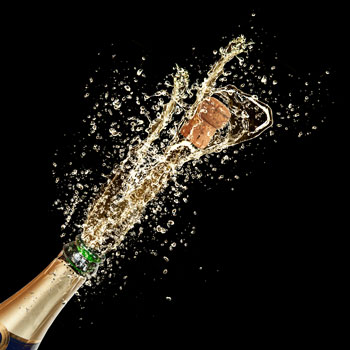 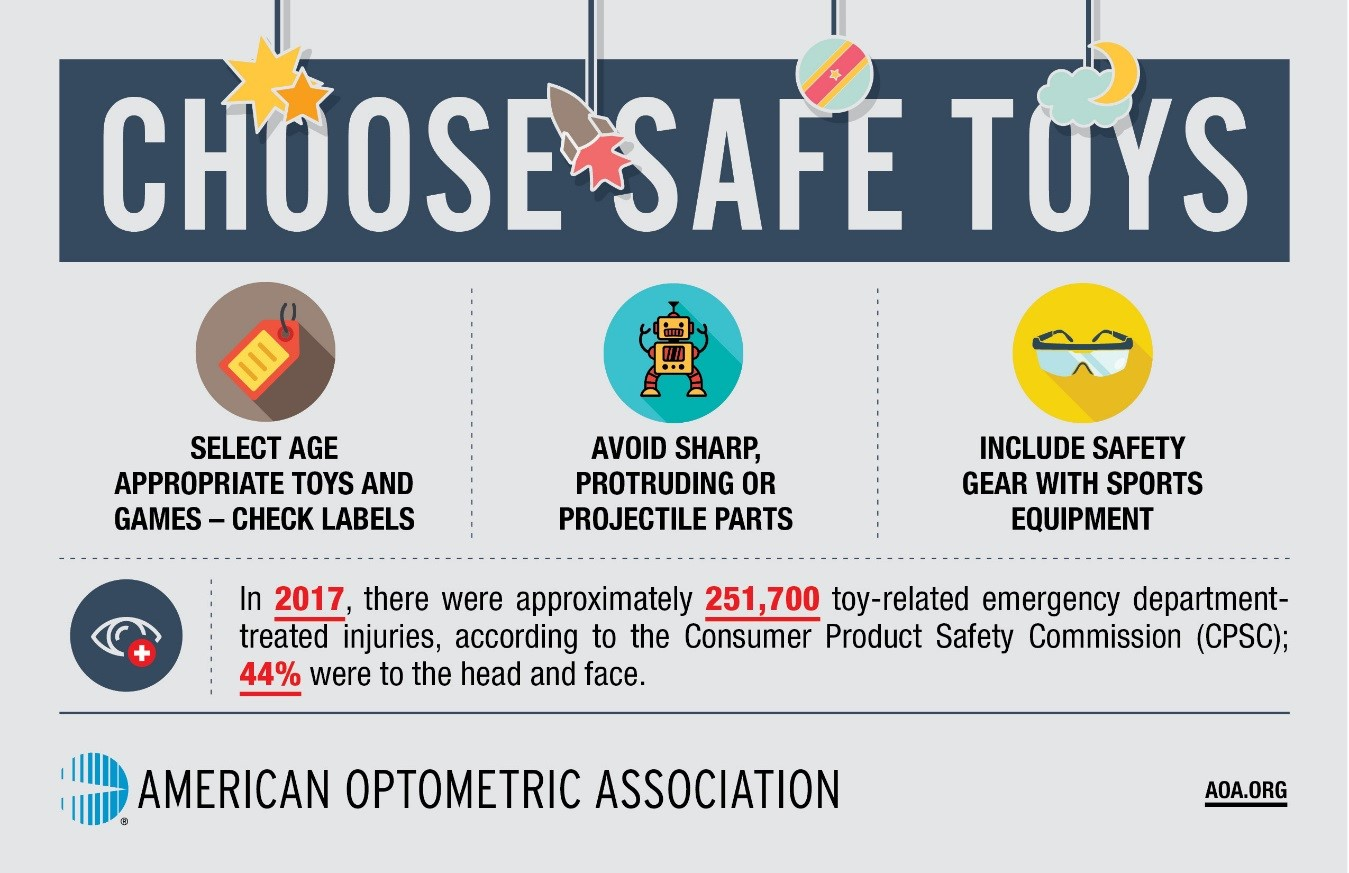 